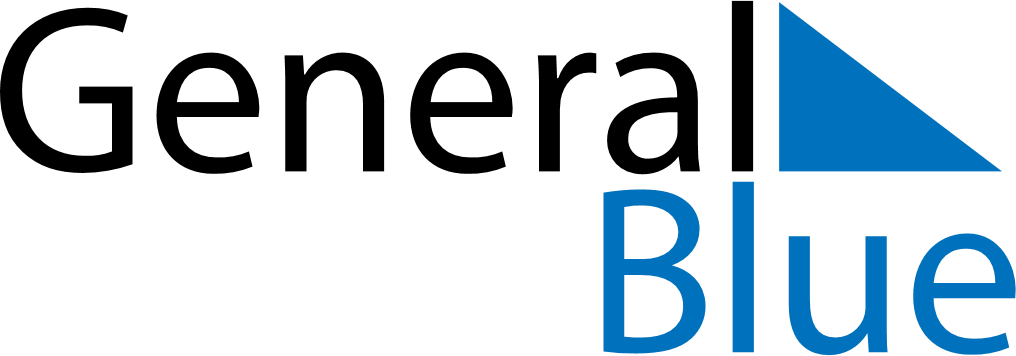 Meal PlannerJune 27, 2021 - July 3, 2021Meal PlannerJune 27, 2021 - July 3, 2021Meal PlannerJune 27, 2021 - July 3, 2021Meal PlannerJune 27, 2021 - July 3, 2021Meal PlannerJune 27, 2021 - July 3, 2021Meal PlannerJune 27, 2021 - July 3, 2021Meal PlannerJune 27, 2021 - July 3, 2021Meal PlannerJune 27, 2021 - July 3, 2021SundayJun 27MondayJun 28TuesdayJun 29WednesdayJun 30ThursdayJul 01FridayJul 02SaturdayJul 03BreakfastLunchDinner